Pozdravljeni učenci 6. razredov!Tako kot smo se pogovarjali na videokonferenci, se boste tudi danes igrali.V tem tednu boste izdelali svojo miselno igro TANGRAM.Natančno preberi in si oglej slike v ppt-ju.Velikost tangramov je lahko različna. Za izdelavo imate predlogo ali načrt na naslednji strani tega dokumenta. Doma poišči karton, lepenko ali šeleshamer, nariši po priloženem načrtu (ppt slika št. 5) tangram ali po predlogi, pobarvaj like v njem, tako kot je v načrtu in se igraj s sestavljanjem različnih podob. Pri sestavljanju je potrebno vedno uporabiti vse sestavne dele!V kanal TIT pošlji fotografije vsaj 10 različnih podob sestavljenih tangramov. Ko sestaviš eno podobo jo  fotografiraj, potem sestavi drugo podobo jo fotografiraj, in tako nadaljuješ s sestavljanjem desetih različnih podob. V zvezek TIT napiši naslov Tangram in podobe, ki si jih sestavil tudi nariši in pobarvaj.Poskusi sestaviti prvo črko svojega imena.Tangram je miselna igra, če ne gre takoj, poskusi ponovno!!!Lep pozdrav in veliko ustvarjalnega veselja, vam želiva učitelja TIT.Predloga za izdelavo tangrama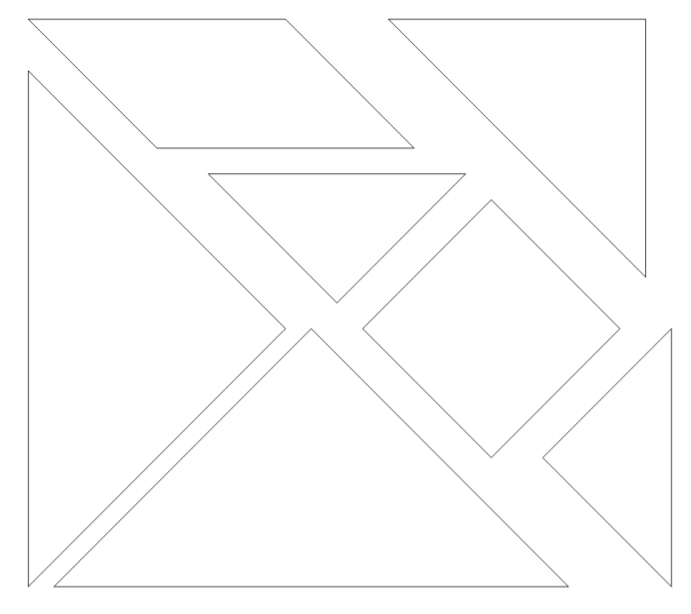 